        KẾ HOẠCH   LỰA CHỌN, ĐỀ XUẤT DANH MỤC SÁCH GIÁO KHOA LỚP 4 NĂM HỌC 2023 - 2024Căn cứ Thông tư số 32/2018/TT-BGDĐT ngày 26/12/2018 của Bộ GD ĐT về Ban hành CTGDPT; Căn cứ Thông tư số 25/2020/TT-BGDĐT ngày 26/8/2020 của Bộ Giáo dục và Đào tạo quy định việc lựa chọn sách giáo khoa trong cơ sở giáo dục phổ thông;Căn cứ Quyết định số 4434/QĐ-BGDĐT ngày 21/12/2022 của Bộ GDĐT Phê duyệt sách giáo khoa lớp 4 sử dụng trong cơ sở giáo dục phổ thông; Quyết định số 45/QĐ-BGDĐT ngày 09/01/2023 của Bộ GDĐT Phê duyệt sách giáo khoa lớp 4 sử dụng trong cơ sở giáo dục phổ thông;Căn cứ Quyết định số 707/QĐ-UBND ngày 10/3/2021 của Ủy ban nhân dân tỉnh về việc ban hành tiêu chí chọn sách giáo khoa trong các cơ sở giáo dục phổ thông trên địa bàn;Căn cứ Công văn số 26/CV-PGDĐT ngày 17/01/2023 của Phòng GD&ĐT thị xã Mỹ Hào về việc lựa chọn, đề xuất danh mục SGK lớp 4, lớp 8 năm học 2022-2023;Trường Tiểu học Cẩm Xá xây dựng Kế hoạch triển khai lựa chọn, đề xuất danh mục sách giáo khoa lớp 4 năm học 2023 - 2024 như sau: I. Mục đích, yêu cầu- Tổ chức cho toàn bộ cán bộ quản lí, giáo viên trong nhà trường nghiên cứu sâu Chương trình Giáo dục Phổ thông tổng thể và chương trình môn học (đặc biệt là chương trình lớp 4), các thông tư, quyết định, công văn hướng dẫn về việc đề xuất lựa chọn sách giáo khoa của lớp 4 năm học 2023-2024().- Thực hiện việc nghiên cứu, tổ chức họp, thảo luận, đánh giá các sách giáo khoa của các nhà xuất bản theo định dạng PDF (bản PDF), theo các đường link của nhà xuất bản. Sau khi nghiên cứu, thảo luận và lấy ý kiến ở các tổ chuyên môn, nhà trường họp thống nhất lập danh sách đề xuất danh mục sách giáo khoa lớp 4.- Mỗi môn học, hoạt động giáo dục đề xuất lựa chọn ít nhất 01 đầu sách giáo khoa.- Sách giáo khoa đề xuất phải đảm bảo:+ Phù hợp với đặc điểm kinh tế - xã hội của địa phương;+ Phù hợp với điều kiện tổ chức dạy và học tại địa phương, nhà trường.- Báo cáo đề xuất danh mục sách giáo khoa lớp 4, về Phòng GDĐT theo quy định.- Tiếp tục thực hiện công tác truyền thông để cán bộ, giáo viên, phụ huynh học sinh hiểu đúng, hiểu đầy đủ về công tác lựa chọn sách giáo khoa.II. Nội dung1. Công tác tuyên truyềnNhà trường triển khai tới 100% cán bộ, giáo viên, nhân viên trong nhà trường các văn bản chỉ đạo, điều hành của các cấp tại các cuộc họp hội đồng.Thông tin tuyên truyền tới cán bộ, giáo viên, nhân viên và phụ huynh các hoạt động của ngành và tiếp thu các ý kiến góp ý của phụ huynh học sinh để kịp thời điều chỉnh các hoạt động trong giáo dục và đào tạo đảm bảo hiệu quả và phù hợp với thực tiễn.Thông tin, giới thiệu về bộ sách giáo khoa được Hội đồng lựa chọn trên các trang web của trường, trên các kênh thông tin hợp pháp khác và công bố công khai tại cuộc họp Hội đồng.2. Thực hiện lựa chọn, đề xuất danh mục sách giáo khoa lớp 4*  Tổ chức cho cán bộ quản lí và giáo viên nghiên cứu các thông tư, các văn bản hướng dẫn- Tổ chức cho cán bộ quản lí và giáo viên nghiên cứu sâu Chương trình Giáo dục Phổ thông tổng thể và chương trình môn học (đặc biệt là chương trình lớp 4), ban hành kèm theo Thông tư số 32/2018/TT-BGDĐT ngày 26/12/2018; Thông tư số 20/2021/TT-BGDĐT ngày 01/7/2021 của Bộ trưởng Bộ GDĐT; Thông tư số 25/2020/TT-BGDĐT ngày 26/8/2020 của Bộ Giáo dục và Đào tạo; Quyết định số 707/QĐ-UBND ngày 10/3/2021 của Ủy ban nhân dân tỉnh về việc ban hành tiêu chí chọn sách giáo khoa trong các cơ sở giáo dục phổ thông trên địa bàn; Công văn số 26/CV-PGDĐT ngày 17/01/2023 của Phòng Giáo dục và đào tạo thị xã Mỹ Hào.* Link truy cập website chứa sách giáo khoa của các nhà xuất bản1. Các sách giáo khoa của Nhà xuất bản Giáo dục Việt NamLink truy cập website: https://taphuan.nxbgd.vn     	2. Các sách giáo khoa của bộ sách Cánh Diều: SGK lớp 4: hoc10.vn/lop4* Hồ sơ tổ chuyên môn gồm:- Biên bản họp phân công nghiên cứu Sách giáo khoa lớp 4 năm học 2023-2024 (Họp ngày 19/01/2023).  - Biên bản Thảo luận, đánh giá Sách giáo khoa lớp 4 năm học 2023-2024. - Biên bản kiểm phiếu lựa chọn, đề xuất danh mục Sách giáo khoa lớp 4 sử dụng trong năm học 2023-2024. - Phiếu đề xuất lựa chọn sách giáo khoa (dùng cho các thành viên tổ chuyên môn bỏ phiếu kín).- Danh mục giáo khoa được tổ chuyên môn đề xuất lựa chọn. (Danh mục sách giáo khoa do tổ chuyên môn đề xuất lựa chọn có chữ ký của tổ trưởng chuyên môn và các giáo viên tham gia lựa chọn).* Hồ sơ nhà trường gồm:- Kế hoạch thực hiện lựa chọn, đề xuất danh mục SGK lớp 4 năm học 2023-2024.- Biên bản họp triển khai Kế hoạch nghiên cứu, lựa chọn, đề xuất SGK lớp 4 năm học 2023-2024 (ngày 19/1/2023).- Biên bản Thảo luận, đánh giá, đề xuất lựa chọn sách giáo khoa lớp 4 sử dụng trong năm học 2023-2024.- Báo cáo kết quả đề xuất lựa chọn sách giáo khoa lớp 4, năm học 2023-2024.- Danh mục giáo khoa được trường đề xuất lựa chọn.- Biên bản lựa chọn Sách giáo khoa lớp 4 năm học 2023-2024. - Thông báo Danh mục Sách giáo khoa lớp 4 sử dụng trong năm học 2023– 2024 tại trường Tiểu học Cẩm Xá.III. Phân công thực hiện3.1. Ban giám hiệu- Chuẩn bị các công văn và phổ biến các văn bản chỉ đạo đến toàn thể CB, GV, NV nhà trường và các thành viên được lựa chọn trong Ban đại diện Hội CMHS().- Xây dựng kế hoạch tổ chức chỉ đạo công tác nghiên cứu đề xuất SGK và tổ chức thực hiện theo đúng quy trình.- Báo cáo Phòng GD&ĐT kết quả đề xuất lựa chọn sách giáo khoa lớp 4 năm học 2023-2024.- Thông báo tới CB, GV, NV, phụ huynh và học sinh của nhà trường Quyết định của UBND tỉnh Hưng Yên Phê duyệt danh mục sách giáo khoa lớp 4, được sử dụng trong cơ sở giáo dục phổ thông trên địa bàn tỉnh Hưng Yên. Thực hiện niêm yết công khai danh mục sách giáo khoa sử dụng cho năm học 2023-2024.- Giám sát việc thực hiện nghiên cứu đánh giá, nhận xét, đề xuất lựa chọn sách;- Tổng hợp các ý kiến nhận xét tại các tổ và cùng thư ký hoàn thiện việc Lập biên bản về các đánh giá, nhận xét của hội đồng nhà trường.- Xử lý theo thẩm quyền các tình huống phát sinh trong quá trình nghiên cứu đề xuất lựa chọn sách giáo khoa.3.2. Tổ trưởng chuyên môn-Phân công nhiệm vụ cho GV thực hiện nghiên cứu SGK các môn học lớp 3 theo quy định;- Tổ chức chỉ đạo công tác nghiên cứu đề xuất lựa chọn SGK theo đúng quy trình tại tổ chuyên môn;- Giám sát việc thực hiện đánh giá, nhận xét, đề xuất lựa chọn sách;- Lập biên bản làm việc Tổng hợp các ý kiến nhận xét tại tổ, gửi báo cáo đề xuất danh mục lựa chọn sách giáo khoa lớp 4 năm học 2023-2024;- Tham dự họp báo cáo ý kiến tổng hợp của tổ tại hội nghị đề xuất lựa chọn SGK của nhà trường.3.3. Các thành viên tham gia đánh giá, lựa chọn sách giáo khoa - Nghiên cứu các văn bản có liên quan; tuyên truyền nội dung nghiên cứu đề xuất lựa chọn sách đến PHHS;- Thực hiện tốt các nội dung được phân công;- Tham gia các cuộc họp của tổ chuyên; tham khảo ý kiến của học sinh, cha mẹ học sinh về việc lựa chọn sách giáo khoa; nghiên cứu, đánh giá các sách giáo khoa theo tiêu chí lựa chọn sách giáo khoa và các tài liệu liên quan;- Chịu trách nhiệm về ý kiến nhận xét, đánh giá đề xuất lựa chọn sách giáo khoa;- Thực hiện các nhiệm vụ khác khi được phân công.IV. Tổ chức thực hiện1. Hoạt động chung- Nhà trường tổ chức nghiên cứu đề xuất lựa chọn sách giáo khoa theo quy định tại Thông tư số 25/2020/TT-BGDĐT ngày 26/8/2020 của Bộ GDĐT Quy định việc lựa chọn sách giáo khoa trong cơ sở giáo dục phổ thông;- Báo cáo phòng giáo dục và đào tạo về kết quả nghiên cứu đề xuất lựa chọn sách giáo khoa.- Sử dụng sách giáo khoa đã được UBND tỉnh phê duyệt lựa chọn trong tổ chức dạy và học; hướng dẫn giáo viên, học sinh, cha mẹ học sinh sử dụng sách giáo khoa theo quy định của pháp luật.2. Thời gian thực hiện cụ thể - Ngày 19/01/2023: Họp Hội đồng triển khai Kế hoạch triển khai lựa chọn, đề xuất danh mục sách giáo khoa lớp 4 năm học 2023 - 2024.- Ngày 19/01/2023: tổ 4+5 họp cùng các đ/c GV dạy bộ môn (môn Âm nhạc đ/c Hằng, Độ; môn Mĩ thuật, đ/c Thủy; Tin học, đ/c Cúc; GDTC, đ/c Lăm; Tiếng Anh, đ/c Linh, Nhị) để phân công nhiệm vụ nghiên cứu các đầu sách cho các thành viên trong tổ và các đồng chí giáo viên môn chuyên. Các cán bộ, GV nghiên cứu và viết Báo cáo kết quả nghiên cứu, đánh giá sách giáo khoa lớp 4 theo môn học/HĐGD được tổ phân công (Lưu ý thời gian nghiên cứu và viết báo cáo từ ngày 19/01/2023 đến ngày 06/02/2023; hoàn thiện báo cáo trước ngày 06/2/2023);- Ngày 07/2/2023: Tổ CM tổ chức cuộc họp để thảo luận và đánh giá các sách giáo khoa của các môn học thuộc chuyên môn phụ trách theo tiêu chí lựa chọn SGK; bỏ phiếu kín lựa chọn ít nhất một sách giáo khoa cho mỗi môn học; Tổ chuyên môn báo cáo Hiệu trưởng danh mục sách giáo khoa do tổ chuyên môn đề xuất lựa chọn (Lưu ý Danh mục sách giáo khoa do tổ chuyên môn đề xuất lựa chọn có chữ ký của tổ trưởng chuyên môn và các giáo viên tham gia lựa chọn)- Ngày 09/2/2023: Nhà trường tổ chức cuộc họp với các thành phần dự họp gồm đ/c Hiệu trưởng, các đ/c Phó Hiệu trưởng, tổ trưởng tổ chuyên môn và đại diện Ban đại diện cha mẹ HS để thảo luận, đánh giá SGK trên cơ sở danh mục sách giáo khoa do tổ chuyên môn đề xuất; lựa chọn một sách giáo khoa cho mỗi môn học;- Ngày 10/02/2023 nộp về PGD:+ Bản báo cáo về việc lựa chọn sách giáo khoa của nhà trường;(Lưu ý: Danh mục SGK do nhà trường đề xuất lựa chọn có chữ ký của HT và các tổ trưởng tổ chuyên môn.)+ Danh mục sách giáo khoa được nhà trường đề xuất, lựa chọn, có chữ kí và đóng dấu của lãnh đạo đơn vị        - Sau khi có Quyết định của UBND tỉnh Hưng Yên phê duyệt danh mục sách giáo khoa lớp 4, được sử dụng trong cơ sở giáo dục phổ thông trên địa bàn tỉnh Hưng Yên, Hiệu trưởng thông báo tới CB, GV, NV, phụ huynh và học sinh của nhà trường. Thực hiện niêm yết công khai danh mục sách giáo khoa lớp 4 sử dụng cho năm học 2023-2024.Thực hiện sử dụng sách giáo khoa đã được UBND tỉnh phê duyệt lựa chọn trong tổ chức dạy và học tại nhà trường; hướng dẫn giáo viên, học sinh, cha mẹ học sinh sử dụng sách giáo khoa theo quy định của pháp luật.   Trên đây là Kế hoạch tổ chức thực hiện việc nghiên cứu đánh giá, đề xuất lựa chọn sách giáo khoa lớp 4 năm học 2023 - 2024 của trường Tiểu học Cẩm Xá. Yêu cầu tất cả các đồng chí CB, GV, NV nghiêm túc thực hiện nếu có khó khăn vướng mắc báo cáo BGH để giải quyết kịp thời./.PHÒNG GD &ĐT MỸ HÀOTRƯỜNG TIỂU HỌC CẨM XÁ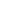 Số:   /KH-THCX                       CỘNG HÒA XÃ HỘI CHỦ NGHĨA VIỆT NAMĐộc lập – Tự do – Hạnh phúc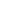 Cẩm Xá, ngày 18 tháng 01  năm 2023Nơi nhận:- PGD (để b/c)- Các tổ CM để thực hiện;- Lưu: VT.      HIỆU TRƯỞNGPhạm Thị Điểm